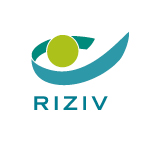 Rijksinstituut voor Ziekte- en Invaliditeitsverzekering Formulier voor de aanvraag tot financiering van thuisverpleegkundige cohortzorgIndien u vragen hebt m.b.t. dit formulier, neem dan contact op met het RIZIVPer telefoon: 02/739 75 26 Per mail : tgv@riziv.fgov.beVestuur uw voorstel Per mail : tgv@riziv.fgov.beVerklaring op erewoordIk, ondergetekende, ………………………………………………………........ (voornaam, naam), verantwoordelijke van het project cohortzorg voor  het consortium………………………. , verbind me ertoe de thuisverpleegkundige cohortzorg op te zetten zoals beschreven op de website van het RIZIV (URL).Datum									Handtekening0. Contactgegevens van de aanvrager – verantwoordelijke voor het consortium cohortzorg0. Contactgegevens van de aanvrager – verantwoordelijke voor het consortium cohortzorgNaam van de verantwoordelijke cohortzorgNaam consortium cohortzorgAdresTelefoonE-mail1. Omschrijving consortium op organisatorisch vlakGeef een beknopte beschrijving van de leden van het consortium cohortzorg op het moment van de aanvraag :Welke thuiszorgdiensten / organisaties / groeperingen van zelfstandige verpleegkundigen zijn lid  (identificatie en derdebetalersnummer RIZIV, adres) ?……………………………………………………..……………………………………………………..…………………………………………………….…………………………………………………....…………………………………………………… Het Consortium heeft een samenwerkingsovereenkomst met de zorgverleners of hun werkgever waarin de modaliteiten van de samenwerking, inclusief de vergoeding voor  hun bijdragen aan de cohortzorg worden vastgelegd. Geef een schatting van het globaal aantal verpleegkundigen dat werkzaam is bij de bovenvermelde thuiszorgdiensten / organisaties / groeperingen die lid zijn :……….. Beschrijf wie de rol vervult van verantwoordelijke van het project voor het consortium : 2. Geografische zone van de zorgenBeschrijf de geografische zone van de cohortzorgen van het consortium :Geef een schatting van het aantal inwoners van deze geografische zone (+ bron) :3. Activiteit van het consortium De activiteit van het consortium is al georganiseerd en ze verstrekt al zorg aan patiënten die in aanmerking komen voor cohortzorg (cohortzorg mogelijk vanaf 16 april 2020). De activiteit van het consortium is nog niet gestart, de zorg aan patiënten die in aanmerking komen kan worden verzekerd vanaf  …………………